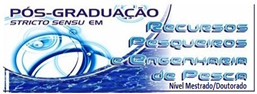 Programa de Pós-Graduação em Recursos Pesqueiros e Engenharia de Pesca - PREP Rua da Faculdade, 645 – Bloco B3 - Jardim La Salle - CEP 85903-000 - Toledo - PR. Fone: (0**45) 3379-7077	        E-mail: mestradoengpesca@hotmai\l.com      http://www.unioeste.br/posAnexo I, do Edital nº 019/2022-PREP, de 30 de maio de 2022Anexo I, do Edital nº 019/2022-PREP, de 30 de maio de 2022ANÁLISE DO CURRÍCULO LATTES – DOUTORADO MAI DAIANÁLISE DO CURRÍCULO LATTES – DOUTORADO MAI DAIANÁLISE DO CURRÍCULO LATTES – DOUTORADO MAI DAIANÁLISE DO CURRÍCULO LATTES – DOUTORADO MAI DAIANÁLISE DO CURRÍCULO LATTES – DOUTORADO MAI DAINOME DO(A) CANDIDATO(A):NOME DO(A) CANDIDATO(A):NOME DO(A) CANDIDATO(A):NOME DO(A) CANDIDATO(A):NOME DO(A) CANDIDATO(A):CRITÉRIOS PARA AVALIAÇÃO (últimos cinco anos 2017 à maio de 2022)CRITÉRIOS PARA AVALIAÇÃO (últimos cinco anos 2017 à maio de 2022)CRITÉRIOS PARA AVALIAÇÃO (últimos cinco anos 2017 à maio de 2022)CRITÉRIOS PARA AVALIAÇÃO (últimos cinco anos 2017 à maio de 2022)CRITÉRIOS PARA AVALIAÇÃO (últimos cinco anos 2017 à maio de 2022)ATIVIDADESPesoTotalPontuaçãoPontuação1 - CURRÍCULO LATTES1 - CURRÍCULO LATTES1 - CURRÍCULO LATTES1 - CURRÍCULO LATTESMáxima1.1 – Qualificação acadêmica relacionada à área de concentração1.1 – Qualificação acadêmica relacionada à área de concentração1.1 – Qualificação acadêmica relacionada à área de concentração1.1 – Qualificação acadêmica relacionada à área de concentração1.1 – Qualificação acadêmica relacionada à área de concentraçãoCurso de especialização “Lato sensu” (1 ponto/curso)10002Mestrado na área de Ciências Agrárias e Biológicas (pontuação para concluído até último dia de inscrição)150018Mestrado em outras áreas (pontuação para concluído)50010Sub total item 1.1Sub total item 1.1Sub total item 1.10301.2 – Atividades de ensino1.2 – Atividades de ensino1.2 – Atividades de ensino1.2 – Atividades de ensinoEnsino no Ensino Médio (0,25 pontos/ano)0,25000,5Monitor em disciplina de graduação (0,10 pontos/ano)0,1000,5Ensino em curso de graduação (1 ponto/ano)10003Orientação de trabalho de conclusão de graduação (0,20 pontos/orientação)0,2000,8Banca em trabalho de conclusão de curso graduação (0,05 pontos/banca)0,05000,4Ensino em especialização “Lato sensu” (1,50 pontos/disciplina de 45h/a)1,50003Orientação em especialização “Lato sensu” (0,25 pontos/orientação)0,250001Banca em especialização “Lato sensu” (0,10 pontos/banca)0,1000,8Sub total item 1.2Sub total item 1.2Sub total item 1.20101.3 - Atividades de pesquisa e extensão relacionadas à área de concentração1.3 - Atividades de pesquisa e extensão relacionadas à área de concentração1.3 - Atividades de pesquisa e extensão relacionadas à área de concentração1.3 - Atividades de pesquisa e extensão relacionadas à área de concentraçãoExperiência profissional comprovada50015Bolsista de iniciação cientifica/PET (1 ponto/ano)10005Artigo publicado em revistas com Qualis Capes A1 ou A2 (6pontos/artigo)60012Artigo publicado em revistas com Qualis Capes A3 ou A4 (5 pontos/artigo)50010Artigo publicado em revistas com Qualis Capes B1 ou  B2  (4 pontos/artigo)40008Artigo publicado em revistas com Qualis Capes B3 ou  B4  (3 pontos/artigo)30003Apresentação de trabalhos científicos0,50002Resumo publicado em anais de eventos científicos0,50002Organização de eventos científicos0,50001Conferências e palestras proferidas (0,25 pontos/conferência ou palestra)0,250001Participação em eventos técnicos científicos (0,10 pontos/evento)0,10001Sub total item 1.3Sub total item 1.3Sub total item 1.3060PONTUÇÃO TOTAL NO CURRÍCULO LATTESPONTUÇÃO TOTAL NO CURRÍCULO LATTESPONTUÇÃO TOTAL NO CURRÍCULO LATTES0100Toledo/PR, ______ de ______________________ de 20____.Toledo/PR, ______ de ______________________ de 20____.Toledo/PR, ______ de ______________________ de 20____.Toledo/PR, ______ de ______________________ de 20____.Toledo/PR, ______ de ______________________ de 20____.________________________________________________________________________________________________________________________________Observações Importantes:Observações Importantes:Observações Importantes:Observações Importantes:Observações Importantes:1) Inserir a quantidade de atividades realizadas na Coluna Total  2) Anexar somente os documentos comprobatórios que constam na planilha, dos últimos cinco anos.1) Inserir a quantidade de atividades realizadas na Coluna Total  2) Anexar somente os documentos comprobatórios que constam na planilha, dos últimos cinco anos.1) Inserir a quantidade de atividades realizadas na Coluna Total  2) Anexar somente os documentos comprobatórios que constam na planilha, dos últimos cinco anos.1) Inserir a quantidade de atividades realizadas na Coluna Total  2) Anexar somente os documentos comprobatórios que constam na planilha, dos últimos cinco anos.1) Inserir a quantidade de atividades realizadas na Coluna Total  2) Anexar somente os documentos comprobatórios que constam na planilha, dos últimos cinco anos.